NomPrénomAdresseCode postal						Ville                          Téléphone Fixe                                                                        Téléphone PortableEmail (écrire lisiblement)Etes vous adhérent à une AAPPMA, si oui laquelle :  Age		Date de naissance				Période de disponibilité (facultatif) 	Je souhaite être informé sur les missions suivantes et décrire brièvement pourquoi ? Animation (Atelier Pêche Nature)CommunicationGestion des cours d’eau Informatique/internetEducation à l’environnementRempoissonnementAdministratifSurveillance de la pêcheEntretien/ Gestion des bergesComptabilitéAutre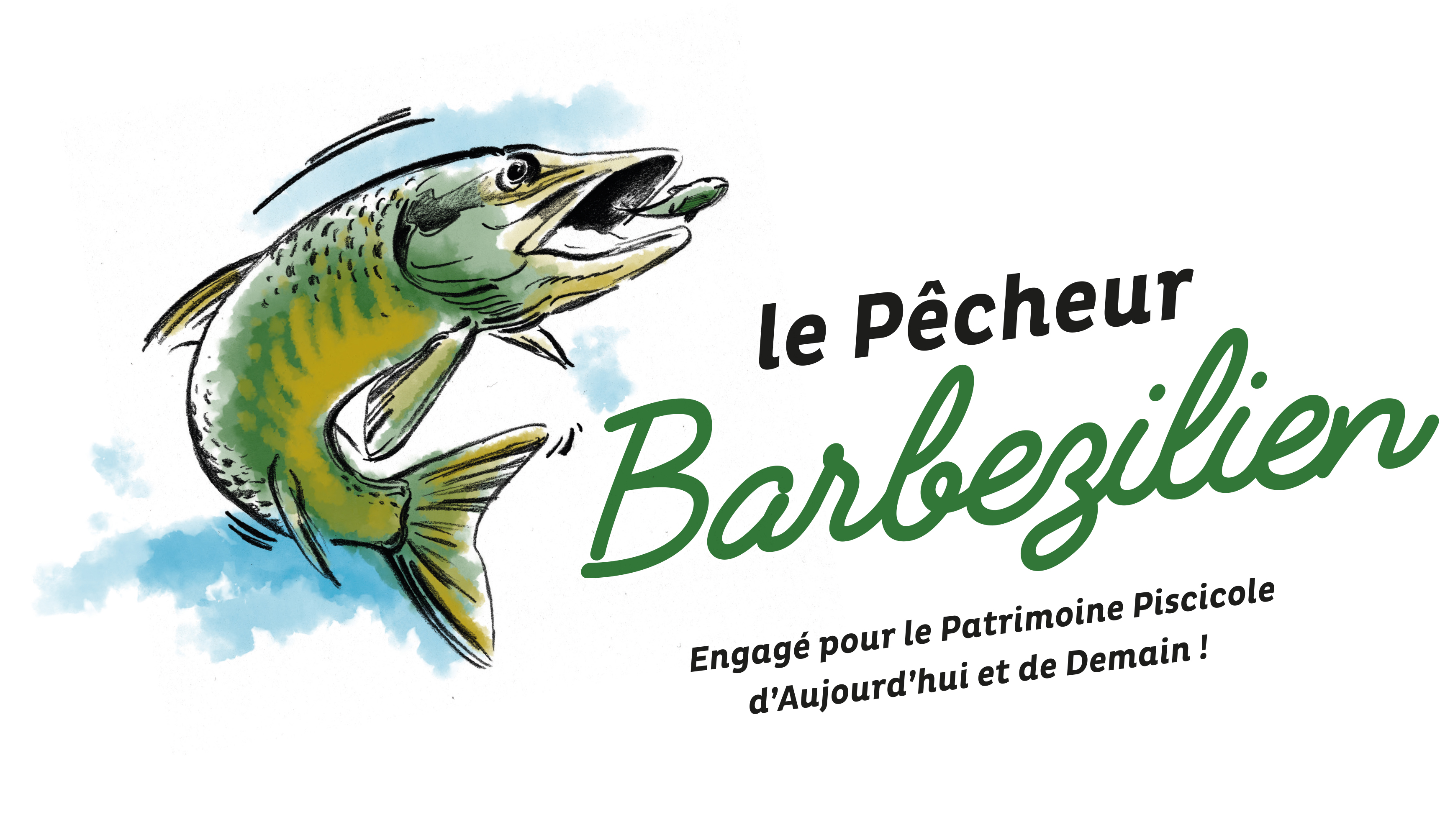 